TOM JOS .V.Qualification            :   M.Pharm (Pharmacology)Address                    :   Villiyadath house, Chalikkavattom,                                      Vennala P.O, Kochi – 682028.Contact No               :    9037519205,04844858098Email ID                   :   tomjosv414@gmail.comDate of Birth             :   19-03-1990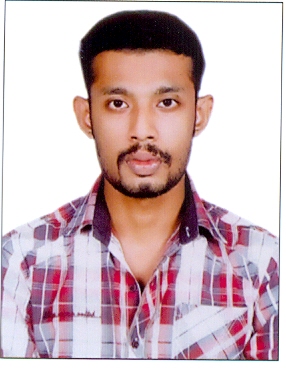 Career Objectives:To be efficient and sedulous in work by integrating my knowledge, skills and discipline.Desirous to extend my knowledge and to accrue rich experience. Summary of Skills:Extensive knowledge of the medicines, compounds and their dosage formsGood research and communication skillsAdvance knowledge of medical terminologies and conceptsKnowledge of planning effective drug therapyGood organizational and problem solving skillsExperience:Pharmacist trainee   : Lisie Hospital ( June 2015-March 2016 )Pharmacist : Lisie Hospital ( april 2016-september 2017)Responsibilities : to dispensing medicines(IP,OP) , prescription auditing , dispensing auditing,  ward inventory auditing , pharmacy stock inventory auditing , pharmacy manual updating ( NABH), pharmacy quality indicators ( NABH). ADR Reporting.Pharmacy purchase co-coordinator: Lisie Hospital ( September 2017-march 2020)Responsibilities:   Pharmacy         Order marking (cross verification of quantity of product and re order level  ,ABC Analysis .         Order exporting ( verification of  email id and delivery status of attached  excel sheet)         Stock verification ( monitoring  delivery status of orders , quantity, stock out products)         Emergency purchase of medicines (orders by doctors/ ward in charge through phone)         Meeting doctors ( for discussions regarding medicines, surgicals,.. Etc )         Negotiations with pharmaceutical companies ( regarding quality of product , gmp certificates,  product monographs )         Vendor evaluvation of distributors(regarding  delivery of products,service,etc )         Bill verification ( regarding payment issues, mistakes in invoices,.. Etc)         Emergency calls 24*7 ( from doctors, pharmacy, wards, etc..2.       Cardiology store         Surgical instruments (cross verification of surgical instruments , quality checking and inventory stock checking)         Implant requirements (regarding the purchase of stents, patches, valve etc...)         Stock verification ( disposable items and consumable items...)         Emergency purchase (related to sutures, stents, patches , connectors , valves, htk solution...etc)         Bill verification (regarding payment issues, mistakes in invoices,.. Etc)         Emergency calls 24*7 ( from doctors and ct-ot co ordinator..)3.       General surgery ot         Emergency purchase ( related to skin staplers, mesh, sutures, implants, ..etc..)         Inventory stock checking ( verification of stock related to stapler, mesh, sutures, implants, disposable items, consumable items ..etc...)         Verification of request letters ( checking the need of the requested products)         Emergency calls 24*7 ( from doctors and ot coordinator..)4.       Other duties         Infection control (purchase of vaccines, surgical gowns, etc..         Quality checking of samples         Verification of bills and purchase in biomedical, centre store and cssd ( related to disposable items and consumable items)         Order marking in dental & gastro department (cross verification of quantity of product s related in stents, implants, disposable and consumable items.)Audit & Marketing coordinator : Lisie Hospital & lisie hospital pharmaceuticals ( april 2020- still present)Responsibilities: to marketing lisie hospital pharmaceutical products, to assist quality control department (pharmacy auditing).Academic Qualification:M.Pharm Dissertation Title:Nephroprotective Potential of the Leaves of Annona Muricata Linn. (Soursop Tea) Against Drug Induced Nephrotoxicity. (Under The Gudienes of Dr. Himanshu Joshi., M.Pharm, Ph.D Assistant Professor Department of Pharmacology,NGSM Institute of Pharmaceutical Sciences,Paneer, Deralakatte, Mangalore – 575 018)Seminars/conferences/Workshops attended:	Attended Seminar On India Innovation Program :Ideating-Inventing-Patenting Attended ICMR sponsored Workshop on “Medicinal Plants and Mental Attended CME on “Update on Receptor Attended Seminar on “Trends in clinical Research-An Overview’’ Attended Workshop on “ Cracking that Interview –A Histolic,pratical Placement prepration Workshop for M.Pharm Students’’ Software Exposure:Operating System 			: Windows XP, Windows7,MIS,Microsoft excel                         workProgramming Languages 			 : CPersonal Strengths:Ability and eagerness to learn new thingsEasily affable and adaptable to the situation, Good team workerHobbies:Listening to musicDrivingReading books Personal Details:Father’s Name	:        Joseph V.T.Mother’s Name          :       Jessy JosephDate Of Birth	         19/03/1990Gender                        :        MaleNationality	 :        IndianPermeant Address     :        Tom Jos .V.                                              Villiyadath House                                              Challikavattom, Vennala P.O                                              Kochi-682028Languages known:Area of interest:Pharmaceutical procurement head, pharmacy store mangerPharmacy purchase manger Hospital pharmacy headAchievements/Skills:Won second prize in the PG intercollegiate quiz competition “ Receptor race’’ conducted by the Department of pharmacology, KSHEMA,Mangalore on 6 November 2013 during the one day seminar on “ Update on Receptor Pharmacology’’.Kerala State Registered Pharmacist -48041References:Dr. Himanshu Joshi., M.Pharm, Ph.D Assistant Professor Department of Pharmacology,NGSM Institute of Pharmaceutical Sciences,Paneer, Deralakatte, Mangalore – 575 018Dr. GURURAJ M.P.M.Pharm, Ph.D Assistant Professor Department of Pharmacology,NGSM Institute of Pharmaceutical Sciences,Paneer, Deralakatte, Mangalore – 575 018MR: SABU GEORGEDgmLisie HospitalDR. FR. PAUL KAREADAN Director Lisie Hospital  Dr.BABU FRANCIESMedical SuperdientLisie Hospital.Declaration:I hereby declare that the above information are true and correct to the best of my knowledge. I undertake to abide by the conditions of employment specified by the recruiters.Place: ERNAKULAM                                                                       TOM JOS VDate: 30/11/2021CoursePassing YearInstituteBoard/UniversityClassPercentage (%)M.Pharm2015Nitte Gulabi Shetty Memorial Institute of Pharmaceutical Sciences, MangaloreNITTE UNIVERSITY1st Class(74.24%)B.Pharm2013Nitte Gulabi Shetty Memorial Institute of Pharmaceutical Sciences, MangaloreRGUHS1st Class(64%)     XIIth2008St. Jude E.M.H.S .S.Karanakodam, ThammanamHSE1st Class(64%)     Xth2006St. Jude E.M.H.S .SKaranakodam, ThammanamSSLC1st Class(78%)MalayalamReadWriteSpeakEnglishReadWriteSpeakHindiSpeak